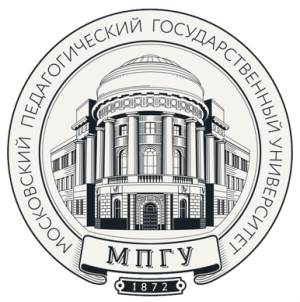 Анкета участникаМежрегиональной олимпиады МПГУ для школьников по географии 2017-2018 гг.Согласен  на обработку персональных данных  с целью передачи в ФИС ГИА и Приема.   (подпись участника)    __________________________________________________________Ф.И.О. (полностью)Дата рожденияУчебная организация (точное название полностью)КлассКонтактный телефонАдрес электронной почтыСтранаРегионГородГражданствоСерия паспортаНомер паспортаДата выдачи паспортаКем выдан паспортОтноситесь ли Вы к категории детей-сирот?Проживаете ли Вы в сельской местности?Планируете ли Вы поступать в МПГУ?